附件2   2020年杭州大学生创业学院报名二维码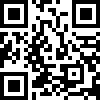 